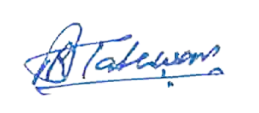 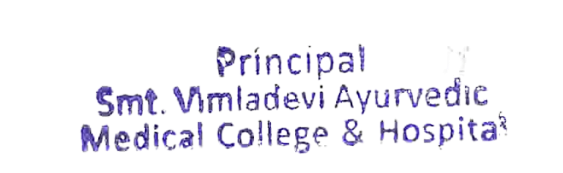 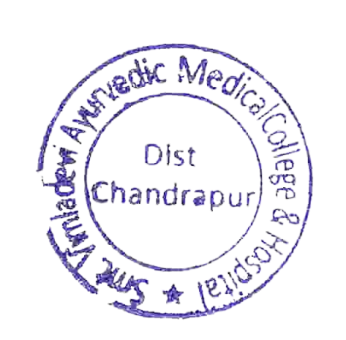 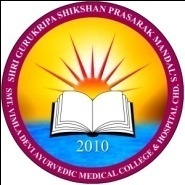 SGSPM’sSMT. VIMLADEVI AYURVEDIC MEDICAL COLLEGE & HOSPITAL WANDHARI, CHANDRAPURSr.Department Links Samhita siddhantahttps://classroom.google.com/c/NTIyNTIwNTAxOTg5?cjc=ozlp5kmRachanasharirhttps://classroom.google.com/c/NjExMzg0MDcxMTI3?cjc=cx255qmKriyasharir https://classroom.google.com/c/NjExMTU4MzQzNDY5?cjc=7ncrs67Prasutitantra evam streerogahttps://classroom.google.com/c/MTE1MjU2OTg5NDgw?cjc=hubu7qmAgadtantahttps://classroom.google.com/c/NjA4ODMzNDg2NTg4?cjc=acs5qciKaumarbhrityahttps://classroom.google.com/c/NjExNjIxNTQ1NzE2?cjc=p5htp5gSwasthavrittahttps://classroom.google.com/c/NjExNjM1MDI2NTE2?cjc=nvuakkqKayachikitsahttps://classroom.google.com/c/NjExMTI2Njc3OTIy?cjc=t6iivffShalakyatantrahttps://classroom.google.com/c/NjExNjIzODY1NDY1?cjc=mi2ffqrShalyatantrahttps://classroom.google.com/c/NjExNjI5NDk5MDUz?cjc=4g4u6p2Libraryhttps://classroom.google.com/c/NTIyNjQ5MzA1Mjk1?cjc=p5hz6mg